SYEAD 						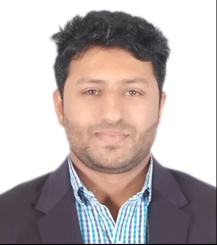 Email:- syead.369823@2freemail.com Visit visa CAREER OBJECTIVE : I am creative, analytical & energetic always remain positive within work environments. I consider myself asset with many diverse skills. I learn quickly and can adapt produce efficient results. I work well under pressure and enjoy accomplishments. I thrive upon new challenges and take initiative to get things done.Key Skills:-PERSONAL EXPERIENCES:2 years work in Apoorti Super Bazaar in Sales Department as a Sales Executive 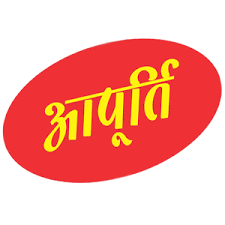 Responsibilities:-Welcome customers as they arrive at the supermarketEnsure that any price changes put on items immediatelyAnswer customer queries regarding products and deliveriesAttach pricing labels to items before placing them on shelvesProvide customers with information on daily deals and discountsReport any suspicious activity within the premise of supermarketMake sure that any out of stock product is informed to the supervisorKeep a complete track of number and type of sales performed each dayProvide sales training to new hires and assist them during the induction phaseAssist customers in finding their choice of items or escort them to the right shelvesEnsure that any damaged or expired products are reported and removed from shelves	 ( 2 June 2015 to 25 January 2017 )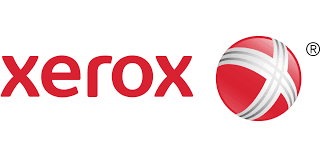 1.7 Months in Xerox Affiliated Computer Services of India Pvt. Ltd. As a Senior Transaction Processor in ( EHI Process – Enterprise Holding Incorporation )Responsibilities:- The Senior Transaction Processor will be responsible for indexing the vehicle documents processed by the team as per the business rules defined by the client.Performs regular standard tasks.Responsible for maintaining daily production reports.Adaptable to learn new processes, concepts and skills.Supports supervisor with any requests or reporting requirements as and when necessary.To meet Service Level Agreement and productivity targets.Prepare, maintain and circulate Daily Status Report and Daily Handover Reports within the operation. (14 December 2011 to 14 October 2012 )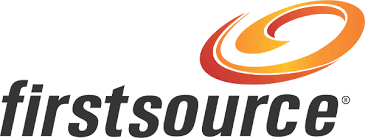 9 Months in First Source Solution Ltd. as a Customer Care Executive in (Airtel DTH)Responsibilities:-Attend to the customer calls and provide them the required information.Needs to key in the details of the conversation he/ she has with the client.Required to take down the requests received for activation/ deactivation of any channel or service.Needs to understand the client’s complaints and work upon resolving them.Have knowledge about the latest schemes and offers launched by the company.PROFESSIONAL QUALIFICATION :EDUCATIONAL QUALIFICATION :COMPUTER SKILLS :Excellent to work on Power Point, Ms-Word and Ms-ExcelEnglish typing (Accuracy -98%, Net Speed-40 wpm) CERTIFCATE :Diploma in Hardware & Networking from IGNOU College Indore (certificate)Experience letter of FIRST SOURCE SOLUTIONS LTD. (certificate)SUMMMER INTERNSHIP TRAINING :Summer Internship Training for 30 days from KHADIM’s India Ltd. Indore Madhya Pradesh in Sales Marketing. (certificate)PERSONAL DETAILS :Language known			:		Hindi, English,Urdu (RWS)Marital Status			:		MarriedInterest 				:		Sales representativeNationality 			:		IndianDate of Birth			:		16/10/1987I hereby declare that the details furnished above are true to the best of my knowledge.Place: Dubai (UAE)							Signature: Syead Customer ServiceMeeting Sales GoalsClosing SkillsNegotiationSelf-ConfidenceProduct KnowledgePresentation SkillsClient RelationshipsMotivation for SalesConvince PowerExcellent in  MS-OFFICESmart Work/HonestCOURSEYEARINSTITUTE/UNIVERSITYSUBJECTMBA2015DAVV (INDORE) Pioneer Institute of Professional StudiesHR & Marketing Dual SpecializationBBA2013DAVV (INDORE) Swati Jain CollegeMARKETING12th     (M.P.) Board Bhopal / COMMERCE10th     (M.P.) Board Bhopal